Rapporteringsskjema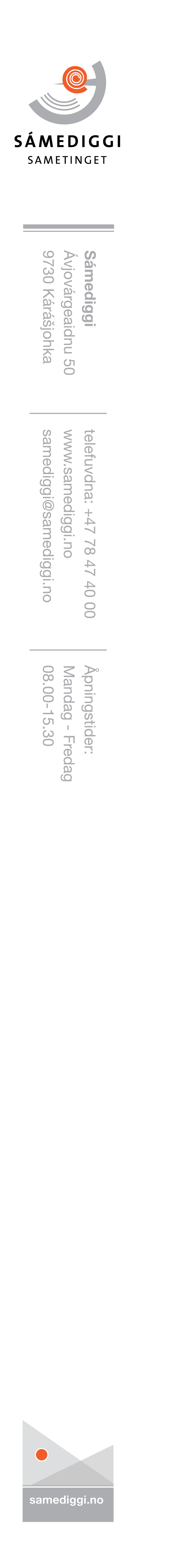 Egen prosjekt/tiltaks- rapport kan legges ved rapporteringsskjemaet. Antall vedlegg:_____________Den som underskriver rapporteringsskjemaet må ha fullmakt til å forplikte foretaket/insitutsjonen mv. 1. Opplysninger om tilskuddsmottaker/tilskudd1. Opplysninger om tilskuddsmottaker/tilskuddNavn: Adresse: Postnr. og- sted:  Telefonnr:Skattekommune:Vår ref i tilskuddsbrevet:  Saksnr.:Eks RO 011/15Tilskuddsbeløp:Bankkontonr:E-postadresse: Organisasjonsnr: Selskapsform:Revisor/Regnskapsfører:Andre relevante opplysninger:2. Endringer i forutsetninger for tilskudd2. Endringer i forutsetninger for tilskuddEr det gitt melding til Sametinget om endringer i forutsetning for tilskuddet:NeiJa, brevdato:____________3. Utsatt frist for ferdigstillelse av prosjektet/tiltaket3. Utsatt frist for ferdigstillelse av prosjektet/tiltaketEr det søkt om utsatt frist for ferdigstillelse av prosjektet/tiltaket?Hvis Ja: Er prosjektet/tiltaket utsatt flere ganger?Hva ble den totale tidsbrukenÅrsaken til forsinkelsen:NeiJa4. Opplyst at Sametinget har støttet tiltaket/prosjektet4. Opplyst at Sametinget har støttet tiltaket/prosjektetEr det opplyst at Sametinget har støttet tiltaket/prosjektet?På hvilket måte?Eks: hjemmeside, nevnt i bøker, nevnt i cd- og film omslag.5. Tilbaketrekning/tilbakebetaling ved tidligere tilskudd fra Sametinget5. Tilbaketrekning/tilbakebetaling ved tidligere tilskudd fra SametingetHar tilskuddsmottaker tidligere fått tilskudd fra Sametinget som er tilbaketrukket?NeiJa, saksnr: __________________Har tilskuddsmottaker tidligere fått tilbakebetalingsbrev/krav fra Sametinget?NeiJa, saksnr: __________________6. Formålet med tilskuddet6. Formålet med tilskuddetHvilke tiltak ble gjennomført: Hvilket planlagte tiltak ble ikke gjennomført, oghvorfor?Er målet med tilskuddet oppnådd og på hvilken måte:Ja, på hvilken måte:  Nei , hvorfor ikke: Annet:7. Godkjent regnskap (Kapitalbehov)7. Godkjent regnskap (Kapitalbehov)7. Godkjent regnskap (Kapitalbehov)7. Godkjent regnskap (Kapitalbehov)7. Godkjent regnskap (Kapitalbehov)Kostnadstype:Godkjente totale kostnader i Sametingets tilskuddsbrev:Godkjente totale kostnader i Sametingets tilskuddsbrev:Endelige kostnaderEndelige kostnaderEndelige kostnaderkrkr””””””””””””””””SumKrkr8. FinansieringFinansieringsplan Finansieringsplan i Sametingets tilskuddsbrev:Finansieringsplan i Sametingets tilskuddsbrev:Endelig finansieringsplan:Endelig finansieringsplan:SametingetKr.Kr.Egne midler/Egenkapital/Eget arbeid””Kommune““Fylkeskommune““Andre bidragsytere““Lån““SumKr.Kr.9. 	Vedlegg (sett kryss)Følgende dokumenter skal være vedlagt:9. 	Vedlegg (sett kryss)Følgende dokumenter skal være vedlagt:Regnskap over bruk av midlene:		Regnskapet for bruken av midlene skal vise totale kostnader 	og inntekter. Dette inkluderer andre eventuelle tilskudd og 	inntekter til prosjektet/tiltaket. I regnskapet skal det kun tas 	med kostnader og inntekter som er direkte knyttet til 	gjennomføring av prosjektet/tiltaket. 	Der det foreligger godkjent kostnadsoverslag skal regnskapet 	skal være satt opp slik at det er sammenlignbart med 	kostnadsoverslaget. Ved vesentlige avvik mellom det godkjente 	kostnadsoverslaget og regnskapet, skal dette kommenteres. 	Regnskapet skal være signert av leder/ansvarlig.Revisorbekreftelse:		Regnskap over bruken av midlene skal bekreftes av 	statsautorisert eller registrert revisor for tilskudd fra kr 200 000. 	Revisjonen skal gjennomføres i samsvar med de til enhver tids 	gjeldende nasjonale og internasjonale revisjonsstandarder. 	Revisor skal identifisere regnskapet ved angivelse av totale 	kostnader knyttet til tilskuddet og eventuelle ubrukte midler. 	I tillegg til å attestere at regnskap er avlagt i henhold til 	beskrevne regnskapsprinsipper, skal revisor bekrefte at 	aktuelle tilskudds vilkår for bruken/behandling av midlene er 	overholdt.10. 	Underskrift10. 	Underskrift10. 	UnderskriftNavn:Dato:Underskrift:_______________________________________Underskrift:_______________________________________Rapporten inkl. alle vedlegg sendes:Sámediggi - SametingetÁvjovárgeaidnu 509730  Kárášjohka/Karasjok